    桃園市進出口商業同業公會 函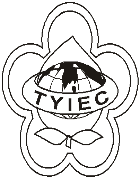          Taoyuan Importers & Exporters Chamber of Commerce桃園市桃園區春日路1235之2號3F           TEL:886-3-316-4346   886-3-325-3781   FAX:886-3-355-9651ie325@ms19.hinet.net     www.taoyuanproduct.org受 文 者: 各相關會員 發文日期：中華民國110年1月19日發文字號：桃貿豐字第110019號附    件：主   旨：有關修正「降低食品中多環芳香碳氫化合         物含量之作業指引」，請查照。說   明：     ㄧ、依據桃園市政府衛生局110年1月14日桃衛食        管字第100003604號函辦理。     二、旨揭指引請至衛生福利部網站 「業務專區」        下「食品業管理」網頁         (https://www.fda.gov.tw/TC/site.aspx?sid=9106) 自行下載。理事長  簡 文 豐